СПЕЦ. ВЫПУСКПЕЧАТНОЕ  СРЕДСТВО МАССОВОЙ     ИНФОРМАЦИИ«АЛЕКСАНДРОВСКИЙ  ВЕСТНИК»15.02.2018г  №179(121)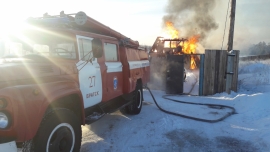 ОПЕРАТИВНАЯ ОБСТАНОВКА ПО ПОЖАРАМ В ИРКУТСКОЙ ОБЛАСТИ  С 12 ФЕВРАЛЯ ПО 15 ФЕВРАЛЯ  2018 ГОД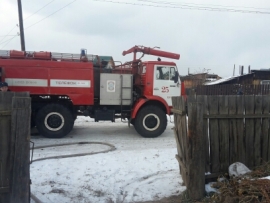 12.02.2018 г. в 00:01 пожарно-спасательные подразделения МЧС России приняли участие в ликвидации пожара: в п. Сельхоз-10 Тайшетского района произошло возгорание в одной из квартир многоквартирного жилого дома. В 00:23 пожар ликвидирован.12.02.2018 г. в 00:08 пожарно-спасательные подразделения МЧС России приняли участие в ликвидации пожара: в садоводстве Иркутского района произошло возгорание дачного дома. В 00:38 пожар ликвидирован.12.02.2018 г. в 09:57  пожарно-спасательные подразделения МЧС России приняли участие в ликвидации пожара: в м-н. Топкинский г. Иркутска произошло возгорание в одной из квартир многоквартирного жилого дома. В 10:15 пожар ликвидирован.12.02.2018 г. в 11:17  пожарно-спасательные подразделения МЧС России приняли участие в ликвидации пожара: в г. Усть-Илимске произошло возгорание гаража. В 11:27  пожар ликвидирован.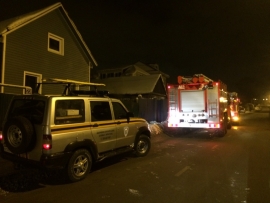 13.02.2018 г. в 10:36 пожарно-спасательные подразделения МЧС России приняли участие в ликвидации пожара: в СНТ "Академсад" Иркутского района, произошло возгорание в дачном доме. В 11:02 пожар ликвидирован.13.02.2018 г. в 14:57  пожарно-спасательные подразделения МЧС России приняли участие в ликвидации пожара: в г.Братске произошло возгорание в дачном доме. В 15:10 пожар ликвидирован.13.02.2018 г. в 21:05 пожарно-спасательные подразделения МЧС России приняли участие в ликвидации пожара: в Иркутском районе произошло возгорание в гараже. В 21:43 пожар ликвидирован.13.02.2018 г. в 00:23 пожарно-спасательные подразделения МЧС России приняли участие в ликвидации пожара: в г. Зиме произошло возгорание в частном жилом доме. В 00:32 пожар ликвидирован.13.02.2018 г. в 05:51 пожарно-спасательные подразделения МЧС России приняли участие в ликвидации пожара: в г. Иркутске произошло возгорание в неэксплуатируемом строении. В 06:20 пожар ликвидирован.14.02.2018 г. в 01:02 пожарно-спасательные подразделения МЧС России приняли участие в ликвидации пожара: в г.Иркутске произошло возгорание двух автомобилей. В 01:11 пожар ликвидирован.14.02.2018 г. в 03:14 пожарно-спасательные подразделения МЧС России приняли участие в ликвидации пожара: в п.Ханчин Шелеховского района произошло возгорание в дачном доме. В 03:32 пожар ликвидирован.14.02.2018 г. в 04:15 пожарно-спасательные подразделения МЧС России приняли участие в ликвидации пожара: в СНТ "Заря"  Иркутского района произошло возгорание в дачном доме. В 04:45 пожар ликвидирован.14.02.2018 г. в 07:59 пожарно-спасательные подразделения МЧС России приняли участие в ликвидации пожара: в п.Вилинск  Нижнеудинского района произошло возгорание в гараже. В 08:11 пожар ликвидирован.14.02.2018 г. в 10:33 пожарно-спасательные подразделения МЧС России приняли участие в ликвидации пожара: в садоводстве Иркутского района произошло возгорание надворных построек. В 11:13 пожар ликвидирован.14.02.2018 г. в 10:51 пожарно-спасательные подразделения МЧС России приняли участие в ликвидации пожара: в п.Артёмовский Бодайбинского района  произошло возгорание автомобиля. В 10:57 пожар ликвидирован.14.02.2018 г. в 12:25 пожарно-спасательные подразделения МЧС России приняли участие в ликвидации пожара: в г.Черемхово произошло возгорание в административном здание. В 12:45 пожар ликвидирован.14.02.2018 г. в 13:54 пожарно-спасательные подразделения МЧС России приняли участие в ликвидации пожара: в с.Илир Братского района  произошло возгорание в жилом доме. В 14:01 пожар ликвидирован.14.02.2018 г. в 13:54 пожарно-спасательные подразделения МЧС России приняли участие в ликвидации пожара: в г. Слюдянка произошло возгорание в квартире многоквартирного жилого дома. Пожар потушен до прибытия пожарных подразделений.14.02.2018 г. в 19:46 пожарно-спасательные подразделения МЧС России приняли участие в ликвидации пожара: в г. Иркутске произошло возгорание двух автомобилей. В 19:56 пожар ликвидирован.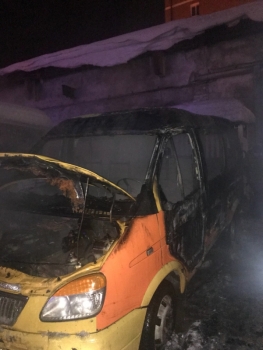 Дума  МО «Александровск»Главный  редактор –  Председатель Думы МО «Александровск», глава МО «Александровск»Мелещенко Т.В.Тираж -10 экземпляров Распространяется  бесплатно.Адрес  редакции с. Александровск, ул. Центральная.Номер подписан  в печать  15.02.2018г.